SLOVENŠČINA – 7. b 								2. 4. 2020Rešitve nalog str. 46-48/2.-10.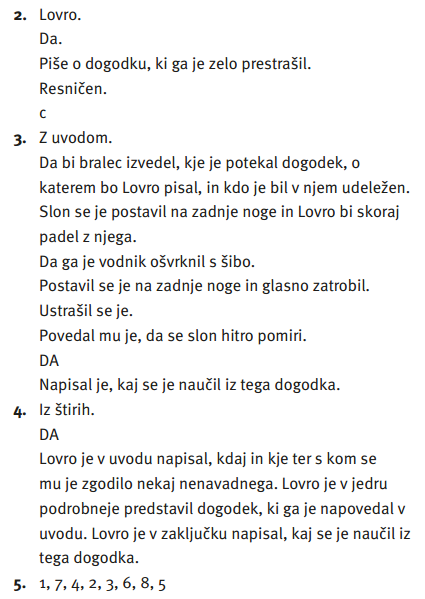 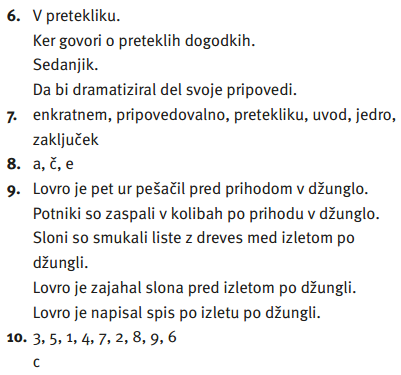 Počitnice na Tajskem znajo biti kar zanimive, mar ne?  Ampak ta trenutek na žalost o takih počitnicah lahko samo sanjamo. Lahko pa gremo na dvorišče, na travnik … in upam, da ste ob šolskem delu tudi veliko zunaj!Zdaj pa veselo na delo:1. Vzemi zvezek, napiši naslov PRIPOVEDOVALNO BESEDILO  in prepiši rdeče besedilo iz      7. naloge DZ (str. 48).     (Mimogrede: Kateri glagolski naklon sem uporabila pri navodilu, ki sem ga zapisala?)2. Reši naloge v DZ: str.49-50/11.-16.      Pazi: sopomenke, protipomenke, nadpomenke in podpomenke iščeš iz besedila !!!!